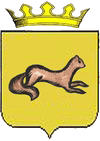 АДМИНИСТРАЦИЯ ОБОЯНСКОГО РАЙОНА КУРСКОЙ ОБЛАСТИПОСТАНОВЛЕНИЕот 09.07.2021    № 303г. ОбояньО назначении Управления социальной защиты населения Администрации Обоянского района Курской области уполномоченным органом по решению задач в сфере комплексной реабилитации и ресоциализации наркопотребителей В соответствии с Указом Президента Российской Федерации от 18.10.2007 года №1374 «О дополнительных мерах по противодействию незаконному обороту наркотических средств, психотропных веществ и их прекурсоров», на основании рекомендаций, указанных в решении заседания антинаркотической комиссии  Курской области от 23.03.2021 №1 «Об итогах проведения мониторинга наркоситуации на территории Курской области в 2020 году (проект доклада о наркоситуации в Курской области)» Администрация Обоянского района ПОСТАНОВЛЯЕТ:1. Назначить Управление социальной защиты населения Администрации Обоянского района Курской области (Леонидова М.В.) уполномоченным органом по решению задач в сфере комплексной реабилитации и ресоциализации наркопотребителей.2.Начальнику отдела информатизации и информационно-коммуникационных технологий Дмитриеву В.В. разместить настоящее постановление на официальном сайте муниципального образования «Обоянский район» Курской области в сети «Интернет».3. Контроль исполнения настоящего постановления возложить на заместителя Главы Администрации Обоянского района – Управляющего делами Т.В. Бабаскину.4. Настоящее постановление вступает в силу со дня его подписания.И.о. Главы Обоянского района                                                                              В. ЧерныхВ.А.Салтанова(47141)2-34-01